Review of home learning from w/c 23rd NovemberExplain the difference between temperature and thermal energy store____________________________________________________________________________________________________________________________________________________________________________________________________________________________________________________________________State the definition of internal energy________________________________________________________________________________________________________What is the definition of specific heat capacity (SHC)? Give the equation as well ____________________________________________________________________________________________________________________________________________________________________________________________________________________________________________________________________Complete the questions about the heating curve below. 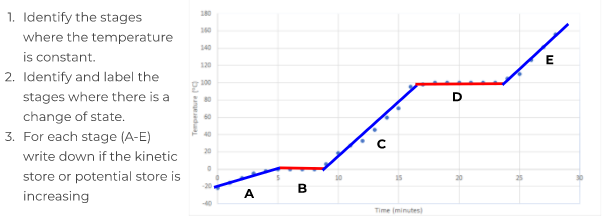 